О внесении изменений в постановление администрации города Сосновоборска от 28.02.2022 № 286 «Об утверждении нормативов состава сточных вод для объектов абонентов централизованной системы водоотведения города Сосновоборска, передающих сточные воды на очистные сооружения города Сосновоборска»В целях охраны водных объектов от загрязнения для объектов абонентов организаций, осуществляющих водоотведение на территории города Сосновоборска, в соответствии с подпунктом 9.1 пункта 1 статьи 6 Федерального закона от 07.12.2011 № 416-ФЗ «О водоснабжении и водоотведении», пунктами 167, 171, 172, 173 Постановления Правительства Российской Федерации от 29.07.2013 № 644 «Об утверждении Правил холодного водоснабжения и водоотведения и о внесении изменений в некоторые акты Правительства Российской Федерации», руководствуясь ст. ст. 26, 38 Устава города Сосновоборска Красноярского края,ПОСТАНОВЛЯЮ1. Внести изменения в постановление администрации города Сосновоборска от 20.04.2020 № 557 «Об утверждении нормативов состава сточных вод для объектов абонентов централизованной системы водоотведения города Сосновоборска, передающих сточные воды на очистные сооружения города Сосновоборска» (далее – Постановление).1.1. Приложение к постановлению изложить в новой редакции согласно приложению 1 к настоящему постановлению.2. Постановление вступает в силу в день, следующий за днем его официального опубликования в городской газете «Рабочий».3. Контроль за исполнением постановления возложить на заместителя Главы города по вопросам жизнеобеспечения (Д.В. Иванов).Глава города Сосновоборска                                                             А.С. КудрявцевПриложение 1к постановлению администрации городаот 23 мая 2023 №715«Приложение к постановлению администрации городаот 28 февраля 2022 №286Нормативысостава сточных вод для объектов абонентов централизованной системы водоотведения города Сосновоборска, передающих сточные воды на очистные сооружения города Сосновоборска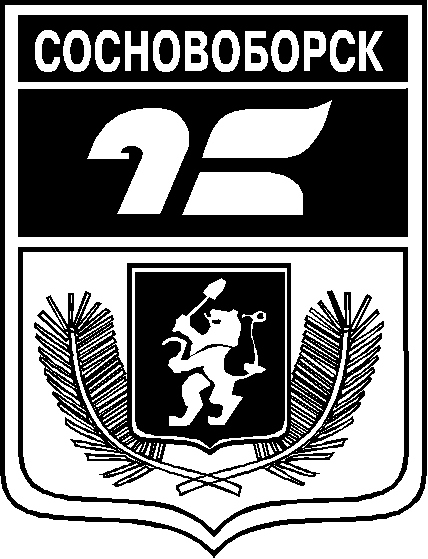 АДМИНИСТРАЦИЯ ГОРОДА СОСНОВОБОРСКАПОСТАНОВЛЕНИЕ23 мая 2023                                                                                                                                  № 715АДМИНИСТРАЦИЯ ГОРОДА СОСНОВОБОРСКАПОСТАНОВЛЕНИЕ23 мая 2023                                                                                                                                  № 715N п/пПоказателиЕдиницы измеренияНормативы состава сточных вод1Железомг/куб. дм0,212Медьмг/куб. дм0,0033СПАВ мг/куб. дм6,384Нитрат-ионмг/куб. дм87,595Нитрит-ионмг/куб. дм1,176Ион Аммониямг/куб. дм48,77Сульфатымг/куб. дм100,08Хлоридымг/куб. дм107,669Нефтепродуктымг/куб. дм1,2910Сухой остатокмг/куб. дм1030,4611Фосфаты (по Р)мг/куб. дм0,6512Взвешенные веществамг/куб. дм76,6513БПК (полн.)мг/куб. дм129,5314Марганецмг/куб. дм0,0115Цинкмг/куб. дм0,0416ХПКмг/куб. дм235,14